KALIGRAMY – czyli konkurs inny niż wszystkieSerdecznie zapraszamy uczniów do udziału w międzyszkolnym konkursie języka angielskiego, który polega na plastycznym zobrazowaniu angielskich słów. Podczas uczestnictwa w konkursie zapewniamy dobrą zabawę i moc radości z tworzenia i uczenia się języka angielskiego!Konkurs jest podzielony na kategorie wiekowe i związanych z nimi obszary tematyczne. Regulamin konkursu:                     Postanowienia ogólne: Niniejszy regulamin określa szczegółowe zasady konkursu „Kaligramy – czyli konkurs inny niż wszystkie”Organizatorem konkursu jest Szkoła Podstawowa im. gen. Władysława Sikorskiego w Hyżnem.Konkurs skierowany jest do uczniów klas 4- 8 Tematem konkursu jest KALIGRAM. Jest to kompozycja kaligraficzna stanowiąca zamkniętą całość. Jest to słowo lub wyrażenie przedstawione w postaci obrazu.KALIGRAM polega na takim przedstawieniu wybranego słowa, aby jego graficzna forma była jednocześnie obrazem danego słowa. Wybrane słowo należy przedstawić w taki sposób, aby jego znaczenie było czytelne, a kolejność liter w wyrazie zachowana. Kaligram nie jest podpisem rysunku.Celem konkursu jest zachęcanie do nauki języków obcych poprzez alternatywną metodę pracy, sprzyjającą integrowaniu wyobraźni twórczej i pamięci.Organizatorzy zastrzegają sobie prawo publikacji prac konkursowych.Udział w konkursie jest równoznaczny z wyrażeniem zgody na zastosowanie się do niniejszego regulaminu.Warunki uczestnictwa oraz harmonogram konkursu:13.04.2022r - ostateczna data dostarczenia prac, wraz z kompletem dokumentów tj. Kartą zgłoszeniową (Załącznik1), Oświadczeniem (Załącznik 2) oraz Zgodą (Załącznik 3) do Organizatora konkursu - osobiście lub pocztą (decyduje data stempla pocztowego) - z dopiskiem: “Kaligramy”. Adres: Szkoła Podstawowa im. gen. Wł. Sikorskiego w Hyżnem             Hyżne 615 A           36-024 HyżnePrace dostarczone po tym terminie, lub wykonane niezgodnie z regulaminem nie będą oceniane.Każda praca musi być podpisana imieniem i nazwiskiem oraz klasą autora.29.04.2022r - ogłoszenie wyników konkursu na stronie fb Szkoły Podstawowej im. gen. Wł. Sikorskiego w Hyżnem. Forma pracy konkursowej:Należy wykonać pracę plastyczną, ilustrującą w formie kaligramu, słowo w języku angielskim.Praca zgłoszona do konkursu musi zostać wykonana własnoręcznie. Na rewersie wykonanej pracy należy umieścić imię, nazwisko, klasę oraz nazwę szkoły autora pracy.Jeden uczestnik może złożyć jedną pracę w konkursie.Papier użyty do wykonania pracy może być biały lub kolorowy.Technika wykonania prac jest dowolna (w przypadku wykorzystania materiałów sypkich, takich jak kasza, piasek itp., należy zabezpieczyć pracę przed zniszczeniem, np. osypaniem).Zakres tematyczny kaligramów jest dowolny.Tryb prowadzenia konkursu:Konkurs przebiega w dwóch kategoriach wiekowych: klasy 4 -6  klasy 7-8Jury konkursu powołane przez organizatora dokona oceny i wybierze najlepsze prace. Najważniejszymi kryteriami będą: poprawność językowa, samodzielność wykonania pracy oraz wrażenia artystyczne.W każdej kategorii wiekowej przewiduje się trzy punktowane miejsca, dla których przyznane są nagrody rzeczowe.Organizator opublikuje wyniki konkursu na stronie internetowej szkoły.Prace nie są zwracane, przechodzą na własność organizatora konkursu.Jury ma prawo przyznać inne wyróżnienia w konkursie, a także ustanowić nagrody specjalne.Decyzja jury jest ostateczna.Przykładowe kaligramy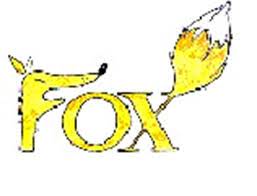 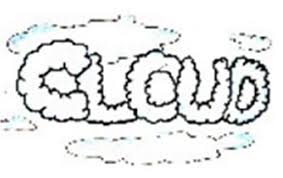 Załącznik 1Karta zgłoszeniowaKonkurs plastyczno- językowy „Kaligramy”                                 (prosimy wypełnić drukowanym pismem) Imię i nazwisko autora pracy: ..................................................................................................................................... szkoła .......................................................................................................................... klasa ............................................................................................................................ adres mailowy szkoły ………………………………………………………………. nauczyciel/ szkolny opiekun konkursu....................................................................... Dane kontaktowe do szkolnego opiekuna konkursu: mail ..................................................................... tel....................................................Załącznik 2 OŚWIADCZENIEWyrażam zgodę na przetwarzanie moich danych osobowych i innych danych zawartych w zgłoszeniu przez Organizatora Konkursu dla celów związanych z przeprowadzeniem i rozstrzygnięciem Konkursu zgodnie z regulaminem Konkursu. Oświadczam, że jestem autorem pracy plastycznej przekazanej na Konkurs oraz że nie narusza ona jakichkolwiek praw autorskich osób trzecich, ani obowiązujących przepisów prawa. Oświadczam, że zapoznałem/am się z treścią i przyjmuję warunki określone w Regulaminie Konkursu Plastyczno- Językowego „Kaligramy”. ..................................................... miejscowość i data ........................................................................ Podpis autora Załącznik 3 ZGODA RODZICA/RODZICÓW, OPIEKUNA/OPIEKUNÓW............................................................. (miejscowość, data) Wyrażam zgodę na udział...................................................................................., (imię i nazwisko uczestnika konkursu) w Konkursie Plastyczno- Językowym „Kaligramy” Oświadczam, iż zapoznałem/zapoznałam się z treścią Regulaminu i akceptuję jego postanowienia. Ponadto, wyrażam zgodę na przetwarzanie danych osobowych przez Organizatora Konkursu dla celów związanych z przeprowadzeniem i rozstrzygnięciem Konkursu zgodnie z regulaminem Konkursu. ..................................................... miejscowość i data ..................................................... podpis rodzica/ów, opiekuna/ów